Canada Day Weekend 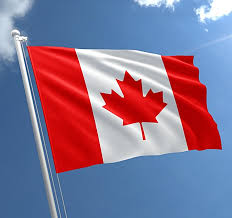 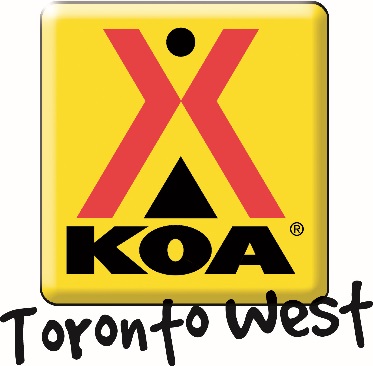 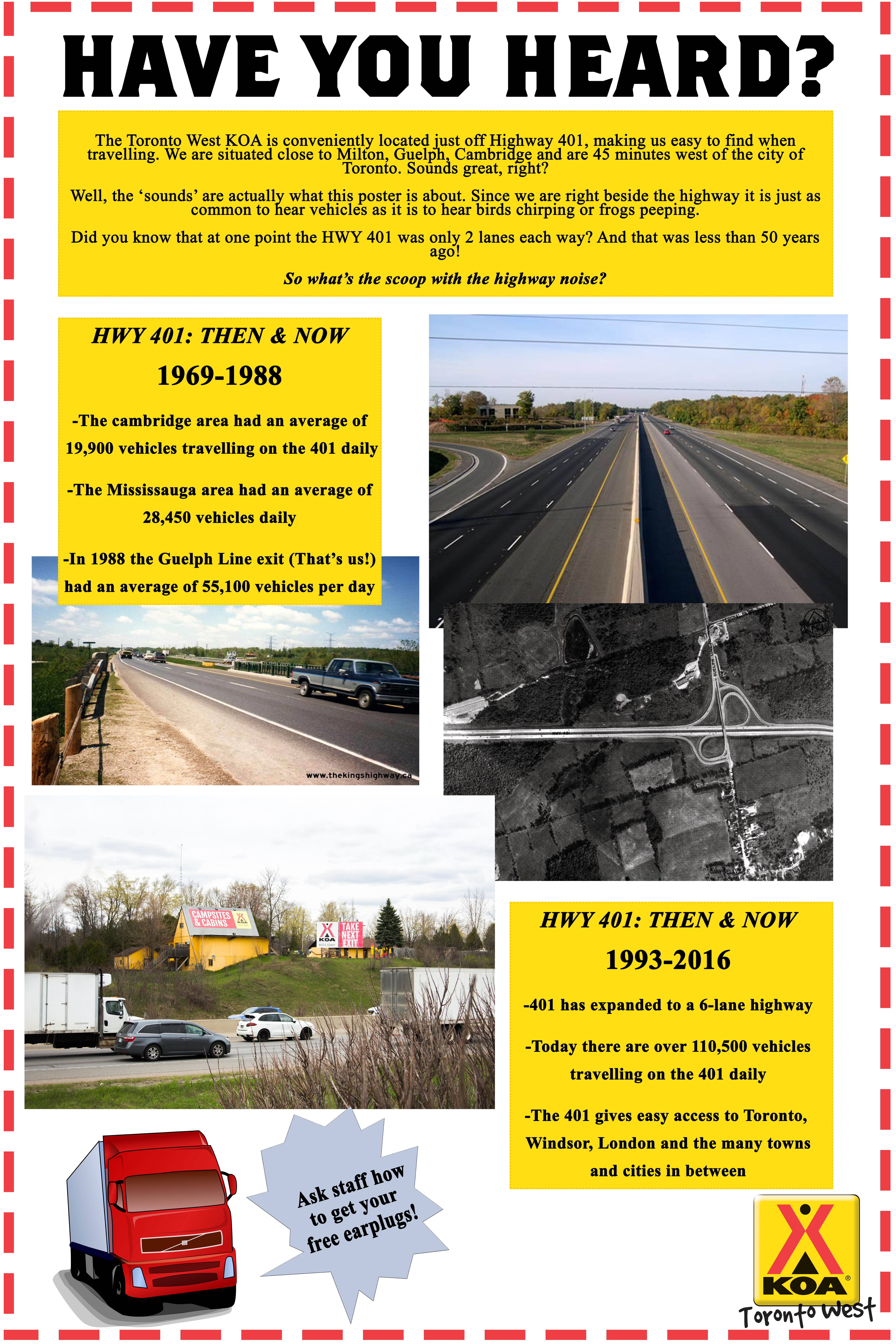 Friday June. 28th  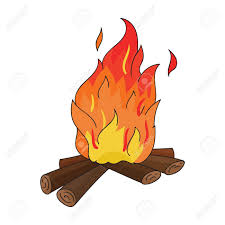 Campfire!                                                         DuskCome warm up and join us for some delicious s’mores ($) around the campfire! We will be at the campfire pit outside the Kampstore – see you there!! Saturday June. 29th  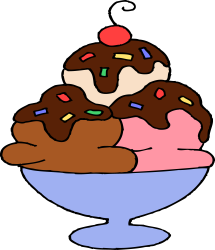 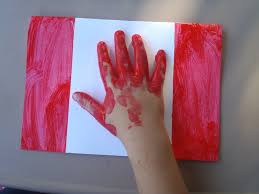 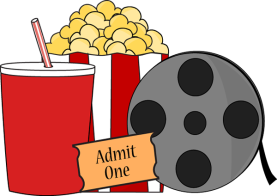 Craft! (Sunday too!)                                             10:00 – 11:00 amMeet us in the Rec Room to get the fun started! Ice Cream Social!  (Sunday only!)                               1:00 – 2:00 pmWe would love to see you at our Ice Cream Social! $2– with a portion of proceeds going to support United Way! Activities!  (Sunday too!)                                           2:00 – 3:00 pmCome to the front of the Kampstore and participate in lively activities! Bring your friends and family. Any age welcome! Jumping Castle 3:00pm – 6:00pmBBQ (Saturday only!)                                                                     5:00 – 6:30 pm    Come to the Campstore for a BBQ to celebrate Canada’s Birthday! $6.00 for a hamburger or hot dog, chips, drink and cake!Movie Under the Stars!  (Sunday too!)                                   DuskMeet us outside the Kampstore to watch a movie under the stars. Don’t forget to bring snacks! The Kampstore has all your popcorn, candy and drink needs. If the weather is bad, the movie will take place in the Rec Room at 7:00pm!!Sunday June. 30th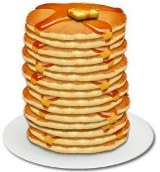 Pancake Breakfast!                                            8:30 – 10:00 amStart your Sunday off with some pancakes outside the Kampstore! $3 for kids and $5 for adults: includes pancakes and coffee or juice.  All proceeds are donated to United Way. 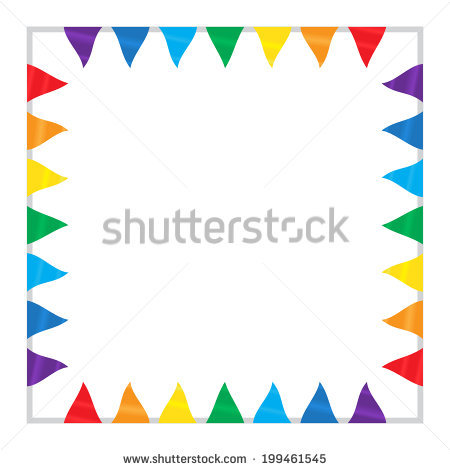 